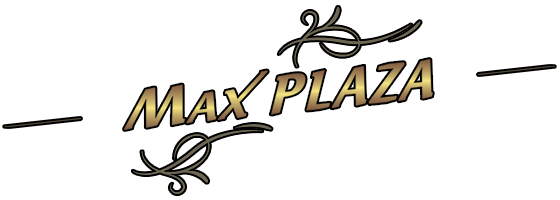 Štefániková 21/111, 917 01 TrnavaDenné večerné menu ( pondelok – sobota )Kurací steak so syrovou omáčkou a pareným kuskusom  (1,3,7,9)Špagety s domácim pestom, cherry paradajkami     a strúhaným parmezánom (1,3,7,8)Pečené rebrá s opekanými zemiakmi a sedliackym obložením (7) Listový šalát s pomarančom a francúzskym dresingom servírovaný grilovaným lososom so zázvorom (4,7)Prajeme dobrú chuť !Kontakt: 0948 948 802Denné menu nájdete na: www.maxplaza.skVáha mäsa jednotlivých jedál je uvedená po tepelnom spracovaníPotraviny po tepelnej úprave:                    Prílohy:                                                                 	           	 Múčniky:Polievka: 0,25 l                                              ryža 150 g                      šalát 100 g                   kaša 200 g          	 šišky 320 g                                   nákyp 300 g ryžovýMäso: dusené, pečené: 110 g                       zemiaky 150 g              červená repa 120 g     halušky 300g                   dukátové .buchtičky 200 g       parené buchty 320gKura: 110 g                                                	 cestovina 200 g            uhorka 50 g                 knedľa 160g                     pečené buchty 320 gRyba: 110 g                                                				Potraviny obsahujúce alergény sú očíslované nasledovne:1.obilniny obsahujúce lepok,2.kôrovce a výrobky z nich,3.vajcia a výrobky z nich, 4.Ryby a výrobky z nich,5. Arašidy a výrobky z nich,6.sójové zrná a výrobky z nich, 7. Mlieko a výrobky z neho vrátane laktózy,8.orechy.mandle,lieskové,vlašské,9.zeler a výrobky z neho, 10.horčica a výrobky z nej,11.sézamové semená  a výrobky z nich,12.oxid siričitý a siričitany v koncentr.vyššej  ako 10 mg/kg alebo 10 mg/l.,13. Vlčí bôb a výrobky z neho,14. Mäkkýše a výrobky z nich